STRATEGIC PLAN MEETING GROUP PERCEPTION SURVEY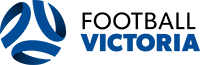 Feedback to be sought fromMembers prior to the first meeting.Organisation nameWhat's working well?	What needs to improve?	What are my dreams for the club?	What's in the way?	What elements from the previous strategic plan should be kept?What do you think the key focus areas should be?